В целях обеспечения чистоты и порядка в населенных пунктах Комсомольского района, а также формирования и распространения положительного опыта в сфере благоустройства и озеленения:1. Объявить в районе в период с 30 марта по 30 июня 2021 года трехмесячник по благоустройству и обеспечению экологической безопасности населения. 2. Провести в 2021 году санитарно – экологические месячники по очистке населенных пунктов.3. Главам сельских поселений Комсомольского района рекомендовать:- до 30 марта 2021 года разработать план мероприятий по уборке территорий, прилегающих  к предприятиям, организациям и учреждениям всех форм собственности, несанкционированных свалок, сроков проведения мероприятий, объемов планируемых работ и т.д.;- организовать в период проведения санитарно – экологических месячников выполнение работ по очистке территорий с привлечением населения, учащихся образовательных учреждений, работников предприятий, учреждений и организаций независимо от форм собственности.    4. Руководителей сельскохозяйственных предприятий обязать провести мероприятия по наведению порядка на землях сельскохозяйственного назначения.  5.Установить единый еженедельный санитарный день по уборке территорий во всех поселениях, предприятиях, организациях   и учреждениях по пятницам.6.Отделу организационно-контрольной и кадровой работы  администрации Комсомольского  района обеспечить широкое освещение хода проведения мероприятия в средствах массовой информации.7. Контроль за исполнением данного распоряжения возложить:а) по территориям в черте населенных пунктов и вдоль автодорог – на заместителя главы администрации Комсомольского района - начальника отдела капитального строительства и жилищно-коммунального хозяйства - Краснова А.В.;б) по землям сельхозорганизаций  и земельного фонда – на заместителя главы администрации Комсомольского района – врио начальника отдела сельского хозяйства, экономики, имущественных и земельных отношений - Селиванова А.В.8. Общий контроль за исполнением данного распоряжения оставляю за собой. 9. Настоящее распоряжение вступает в законную силу после его официального опубликования.Врио главы администрацииКомсомольского района                                                              А.В. Краснов       УТВЕРЖДАЮ:        Врио главы администрации                           Комсомольского района          __________ А.В.Краснов  План основных мероприятий трехмесячникапо Комсомольскому району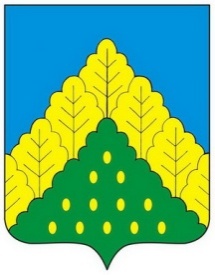 ЧĂВАШ РЕСПУБЛИКИНКОМСОМОЛЬСКИ РАЙОНĔНАДМИНИСТРАЦИЙЕХ У Ш У23.03.2021 № 68-рКомсомольски ялĕАДМИНИСТРАЦИЯКОМСОМОЛЬСКОГО РАЙОНАЧУВАШСКОЙ РЕСПУБЛИКИРАСПОРЯЖЕНИЕ23.03.2021 № 68-рсело Комсомольское№ ппНаименование мероприятийСроки проведенияОтветственные1.Наведение порядка  на кладбищахдо 20 июняГлавы поселений, депутаты районного собрания депутатов и депутаты поселений2.Субботники по уборке территорий во всех поселениях, предприятиях, учреждениях, организациях всех форм собственностис 30 марта по 30 июняГлавы поселений, руководители всех форм собственности3.Посади и сохрани дерево (каждому жителю района посадить и сохранить одно дерево) с 5 апреля по 30 мая – весной и с 1 октября по 30 октября - осеньюГлавы поселений4.Проведение порядка на землях общего пользования (улицы и т.д.)с 15  по 30 апреляГлавы поселений, депутаты поселений (по улицам)5.Покосы трав и сорняков в черте населенных пунктов и вдоль автодорог на весь период трехмесячника и далее в летний периодГлавы поселений, руководители предприятий и организаций, депутаты, дорожные организации6.Работы по ремонту и строительству тротуаров в сельской местности2 и 3 кварталГлавы поселений7.Еженедельные рейды по проверке выполнения правил благоустройстваГлавы поселений, участковый8.Ликвидация несанкционированных свалокс 30 марта по 30 июняГлавы поселений9.Проверки целевого использования земельна весь период трехмесячникамуниципальные инспектора по земельному контролю, отдел сельского хозяйства, экономики, имущественных и земельных отношений10.Проверка состояния пожарной безопасности населенных пунктов  и объектов экономики Комсомольского района в весенне – летний периодсектор специальных программ